NSW Branch Boer Goat Breeders Association of Australia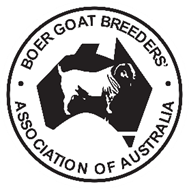 NSW State / BGBAA National Show Entry Form 2022Stud Name and Prefix: ____________________________________________________________________________________Exhibitor’s Name	_____________________________________________________________________________________Address		_______________________________________________________________________________________________Note: All completed forms including Health Statements to be sent to the Secretary: Brad Taylor via email kaylenboers@gmail.com or by mail to: PO Box 382 Tumut NSW 2720Entries will not be accepted unless accompanied by fees. Funds to be deposited to NSW Branch BGBAA or cheque included with entry forms to the above address.Bank: NAB		BSB: 082-512		Account no: 544232758    (Please use Stud Prefix as description)Number of animals entered __________No of pens required _____ (Note: 1 pen / entry provided)Health Statement attached Total amount ($) ___________Signature of Exhibitor_________________________________________ClassDate of BirthTattoo Exhibit NameSire Name /  Tattoo Sire Name /  Tattoo Dam Name / Tattoo FeeClassDate of BirthTattoo Exhibit NameSire Name /  Tattoo Sire Name /  Tattoo Dam Name / Tattoo FeeClassDate of BirthTattoo Exhibit NameSire Name /  Tattoo Dam Name / Tattoo Dam Name / Tattoo Fee